Jakarta, Mengetahui, 										Ketua Program Studi,								Dosen Pengampu,Nama dan tanda tangan								Nama dan tanda tangan				EVALUASI PEMBELAJARANKomponen Penilaian :Kehadiran = 75% prasyarat penilaianTugas = 40%UTS = 30%UAS = 30%Jakarta, Mengetahui, 										Ketua Program Studi,								Dosen Pengampu,Nama dan tanda tangan								Nama dan tanda tangan			Komponen Penilaian :Kehadiran = 75% prasyarat penilaianTugas = 40%UTS = 30%UAS = 30%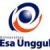 RENCANA PEMBELAJARAN SEMESTER GANJIL 2016/2017RENCANA PEMBELAJARAN SEMESTER GANJIL 2016/2017RENCANA PEMBELAJARAN SEMESTER GANJIL 2016/2017RENCANA PEMBELAJARAN SEMESTER GANJIL 2016/2017RENCANA PEMBELAJARAN SEMESTER GANJIL 2016/2017RENCANA PEMBELAJARAN SEMESTER GANJIL 2016/2017PROGRAM STUDI SISTEM INFORMASI FAKULTAS ILMU KOMPUTERPROGRAM STUDI SISTEM INFORMASI FAKULTAS ILMU KOMPUTERPROGRAM STUDI SISTEM INFORMASI FAKULTAS ILMU KOMPUTERPROGRAM STUDI SISTEM INFORMASI FAKULTAS ILMU KOMPUTERPROGRAM STUDI SISTEM INFORMASI FAKULTAS ILMU KOMPUTERPROGRAM STUDI SISTEM INFORMASI FAKULTAS ILMU KOMPUTERUNIVERSITAS ESA UNGGULUNIVERSITAS ESA UNGGULUNIVERSITAS ESA UNGGULUNIVERSITAS ESA UNGGULUNIVERSITAS ESA UNGGULUNIVERSITAS ESA UNGGULMata kuliahMata kuliah:Organisasi dan Arsitektur KomputerKode MK:CIO-225Mata kuliah prasyaratMata kuliah prasyarat:Bobot MK:3Dosen PengampuDosen Pengampu:Budi Tjahjono, S.Kom, M.KomKode Dosen:5679Alokasi WaktuAlokasi Waktu:150 menit150 menit150 menit150 menitDeskripsi RingkasDeskripsi Ringkas:Capaian PembelajaranCapaian Pembelajaran:Mengetahui pengetahuan dasar dari kumpulan instruksi.Kemempuan untuk mengerti organisasi komputerMenguasai kumpulan2 regular properti komputerMengetahui pengetahuan dasar dari kumpulan instruksi.Kemempuan untuk mengerti organisasi komputerMenguasai kumpulan2 regular properti komputerMengetahui pengetahuan dasar dari kumpulan instruksi.Kemempuan untuk mengerti organisasi komputerMenguasai kumpulan2 regular properti komputerMengetahui pengetahuan dasar dari kumpulan instruksi.Kemempuan untuk mengerti organisasi komputerMenguasai kumpulan2 regular properti komputerBuku AcuanBuku Acuan:Computer Organization and Archictecture: Designing for Performance, 8th Ed, by William Stalling, 2010, Pearson Education, Inc. Computer organization and Design, 4th Ed, by David A. Patterson and John L. Hennessy, Morgan 2012, Kauffmann.Fundamental of Computer Organization and Architecture, 1st Ed, by Mostafa Ebd-El-Barr and Hesham El-Rewini, 2005, John Wiley & Sons.Computer Organization and Archictecture: Designing for Performance, 8th Ed, by William Stalling, 2010, Pearson Education, Inc. Computer organization and Design, 4th Ed, by David A. Patterson and John L. Hennessy, Morgan 2012, Kauffmann.Fundamental of Computer Organization and Architecture, 1st Ed, by Mostafa Ebd-El-Barr and Hesham El-Rewini, 2005, John Wiley & Sons.Computer Organization and Archictecture: Designing for Performance, 8th Ed, by William Stalling, 2010, Pearson Education, Inc. Computer organization and Design, 4th Ed, by David A. Patterson and John L. Hennessy, Morgan 2012, Kauffmann.Fundamental of Computer Organization and Architecture, 1st Ed, by Mostafa Ebd-El-Barr and Hesham El-Rewini, 2005, John Wiley & Sons.Computer Organization and Archictecture: Designing for Performance, 8th Ed, by William Stalling, 2010, Pearson Education, Inc. Computer organization and Design, 4th Ed, by David A. Patterson and John L. Hennessy, Morgan 2012, Kauffmann.Fundamental of Computer Organization and Architecture, 1st Ed, by Mostafa Ebd-El-Barr and Hesham El-Rewini, 2005, John Wiley & Sons.SESIKEMAMPUANAKHIRMATERI PEMBELAJARANBENTUK PEMBELAJARAN SUMBER PEMBELAJARANINDIKATORPENILAIAN1Mahasiswa memahami jenis-jenis operasi komputer Intro to comp architecture and DesignMetoda contextual instructionMedia : kelas, komputer, LCD, whiteboard, web dan Video Tutorial  (Multimedia)Computer Organization and Archictecture: Designing for Performance, 8th Ed, by William Stalling, 2010, Pearson Education, Inc. Computer organization and Design, 4th Ed, by David A. Patterson and John L. Hennessy, Morgan 2012, Kauffmann.Fundamental of Computer Organization and Architecture, 1st Ed, by Mostafa Ebd-El-Barr and Hesham El-Rewini, 2005, John Wiley & Sons.Menguraikan pengertian dan peran organisasi dan arsitektur dalam operasional komputer2Mahasiswa mengetahui perkembangan evolusi komputerComputer evolutionMetoda contextual instructionMedia : kelas, komputer, LCD, whiteboard, web dan Video Tutorial  (Multimedia)Computer Organization and Archictecture: Designing for Performance, 8th Ed, by William Stalling, 2010, Pearson Education, Inc. Computer organization and Design, 4th Ed, by David A. Patterson and John L. Hennessy, Morgan 2012, Kauffmann.Fundamental of Computer Organization and Architecture, 1st Ed, by Mostafa Ebd-El-Barr and Hesham El-Rewini, 2005, John Wiley & Sons.Mampu menguraikan teknologi dalam evolusi komputer dari waktu ke waktu. 3Mahasiswa memahami metode dan teknologi transfer data antar komponen  di dalam komputerRegister transfer & MicrooperationMetoda contextual instructionMedia : kelas, komputer, LCD, whiteboard, web dan Video Tutorial  (Multimedia)Computer Organization and Archictecture: Designing for Performance, 8th Ed, by William Stalling, 2010, Pearson Education, Inc. Computer organization and Design, 4th Ed, by David A. Patterson and John L. Hennessy, Morgan 2012, Kauffmann.Fundamental of Computer Organization and Architecture, 1st Ed, by Mostafa Ebd-El-Barr and Hesham El-Rewini, 2005, John Wiley & Sons.Menguraikan  metode transfer data dan ke CPU, Memory dan peralatan Input/Output. pengertian dan 4Mahasiswa menguasai jenis, tipe dan metode pengalamatan dalam memori internal. Internal Memory1,  Metoda contextual instructionMedia : kelas, komputer, LCD, whiteboard, web dan Video Tutorial  (Multimedia)Computer Organization and Archictecture: Designing for Performance, 8th Ed, by William Stalling, 2010, Pearson Education, Inc. Computer organization and Design, 4th Ed, by David A. Patterson and John L. Hennessy, Morgan 2012, Kauffmann.Fundamental of Computer Organization and Architecture, 1st Ed, by Mostafa Ebd-El-Barr and Hesham El-Rewini, 2005, John Wiley & Sons.Mampu menguraikan pengertian dan peran memori internal komputer5Mahasiswa mengerti dan menguasai memori eksternal External MemoryMetoda contextual instructionMedia : kelas, komputer, LCD, whiteboard, web dan Video Tutorial  (Multimedia)Computer Organization and Archictecture: Designing for Performance, 8th Ed, by William Stalling, 2010, Pearson Education, Inc. Computer organization and Design, 4th Ed, by David A. Patterson and John L. Hennessy, Morgan 2012, Kauffmann.Fundamental of Computer Organization and Architecture, 1st Ed, by Mostafa Ebd-El-Barr and Hesham El-Rewini, 2005, John Wiley & Sons.Pencapaian pertemuan ini mampu menguraikan pengertian , jenis, cara kerja dan peran eksternal memori dalam operasional komputer6Mahasiswa menguasai cara kerja peralatan input dan peralatan outputINPUT/OUTPUTMetoda contextual instructionMedia : kelas, komputer, LCD, whiteboard, web dan Video Tutorial  (Multimedia)Computer Organization and Archictecture: Designing for Performance, 8th Ed, by William Stalling, 2010, Pearson Education, Inc. Computer organization and Design, 4th Ed, by David A. Patterson and John L. Hennessy, Morgan 2012, Kauffmann.Fundamental of Computer Organization and Architecture, 1st Ed, by Mostafa Ebd-El-Barr and Hesham El-Rewini, 2005, John Wiley & Sons.Mampu menguasai jenis, cara kerja dan mekanisme koordinasi dengan CPU dalam operasi komputer7Mahasiswa mampu memahami, menguasai dukungan sistem operasi dalam kinerja komputerO/S SupportMetoda contextual instructionMedia : kelas, komputer, LCD, whiteboard, web dan Video Tutorial  (Multimedia)Computer Organization and Archictecture: Designing for Performance, 8th Ed, by William Stalling, 2010, Pearson Education, Inc. Computer organization and Design, 4th Ed, by David A. Patterson and John L. Hennessy, Morgan 2012, Kauffmann.Fundamental of Computer Organization and Architecture, 1st Ed, by Mostafa Ebd-El-Barr and Hesham El-Rewini, 2005, John Wiley & Sons.Pencapaian materi mampu menguraikan konsep sistem operasi, peran, sistem kerja dan cara sistem operasi mengendalikan perangkat dalam sistem komputer8Mahasiswa mampu memahami, menguasai dan mengerti dasar perhitungan aritmatika dalam komputer. Computer ArithmaticMetoda contextual instructionMedia : kelas, komputer, LCD, whiteboard, web dan Video Tutorial  (Multimedia)Computer Organization and Archictecture: Designing for Performance, 8th Ed, by William Stalling, 2010, Pearson Education, Inc. Computer organization and Design, 4th Ed, by David A. Patterson and John L. Hennessy, Morgan 2012, Kauffmann.Fundamental of Computer Organization and Architecture, 1st Ed, by Mostafa Ebd-El-Barr and Hesham El-Rewini, 2005, John Wiley & Sons.Pencapaian materi mampu mengerjakan perhitungan aritmatika penjumlahan, pengurangan, perkalian dan pembagian baik bilangan bulat maupun floating point. 9Mahasiswa mengerti dan menguasai hal-hal yang berkaitan kumpulan instruksi dalam hardware komputerInstruction SetMetoda contextual instructionMedia : kelas, komputer, LCD, whiteboard, web dan Video Tutorial  (Multimedia)Computer Organization and Archictecture: Designing for Performance, 8th Ed, by William Stalling, 2010, Pearson Education, Inc. Computer organization and Design, 4th Ed, by David A. Patterson and John L. Hennessy, Morgan 2012, Kauffmann.Fundamental of Computer Organization and Architecture, 1st Ed, by Mostafa Ebd-El-Barr and Hesham El-Rewini, 2005, John Wiley & Sons.Pencapaian materi adalah mengerti perintah-perintah dan cara kerja bahasa mesin. 10Mahasiswa mampu mengerti pengalamatan dan format instruksi Instruction Addressing  & format Metoda contextual instructionMedia : kelas, komputer, LCD, whiteboard, web dan Video Tutorial  (Multimedia)Computer Organization and Archictecture: Designing for Performance, 8th Ed, by William Stalling, 2010, Pearson Education, Inc. Computer organization and Design, 4th Ed, by David A. Patterson and John L. Hennessy, Morgan 2012, Kauffmann.Fundamental of Computer Organization and Architecture, 1st Ed, by Mostafa Ebd-El-Barr and Hesham El-Rewini, 2005, John Wiley & Sons.Derajat pencapaian adalah mengerti dan menjelaskan tentang pengalamatan dan format instruksi.  11Mahasiswa mampu menguasai, menjelaskan dan memahami tentang struktur dan fungsi CPU sebagai pusat pemrosesan. CPUMetoda contextual instructionMedia : kelas, komputer, LCD, whiteboard, web dan Video Tutorial  (Multimedia)Computer Organization and Archictecture: Designing for Performance, 8th Ed, by William Stalling, 2010, Pearson Education, Inc. Computer organization and Design, 4th Ed, by David A. Patterson and John L. Hennessy, Morgan 2012, Kauffmann.Fundamental of Computer Organization and Architecture, 1st Ed, by Mostafa Ebd-El-Barr and Hesham El-Rewini, 2005, John Wiley & Sons.Memahami ,  menjelaskan dan mengerti tentang struktur dan proses yang terjadi di dalam prosesor / CPU.12Mahasiswa mampu mengerti dan menguasai tentang RISC/Reduce instruction set RISCMetoda contextual instructionMedia : kelas, komputer, LCD, whiteboard, web dan Video Tutorial  (Multimedia)Computer Organization and Archictecture: Designing for Performance, 8th Ed, by William Stalling, 2010, Pearson Education, Inc. Computer organization and Design, 4th Ed, by David A. Patterson and John L. Hennessy, Morgan 2012, Kauffmann.Fundamental of Computer Organization and Architecture, 1st Ed, by Mostafa Ebd-El-Barr and Hesham El-Rewini, 2005, John Wiley & Sons.Derajat pencapaian adalah mengerti dan memahami cara kerja RISC. 13Mahasiswa mampu memahami dan menguasai proses paralel dan superscalar dalam operasional komputerParalellism & SuperscalarMetoda contextual instructionMedia : kelas, komputer, LCD, whiteboard, web dan Video Tutorial  (Multimedia)Computer Organization and Archictecture: Designing for Performance, 8th Ed, by William Stalling, 2010, Pearson Education, Inc. Computer organization and Design, 4th Ed, by David A. Patterson and John L. Hennessy, Morgan 2012, Kauffmann.Fundamental of Computer Organization and Architecture, 1st Ed, by Mostafa Ebd-El-Barr and Hesham El-Rewini, 2005, John Wiley & Sons.Derajat pencapaian adalah memahami jenis-jenis dan operasional paralel dan superscalar. 14Mahasiswa mampu menjelaskan materi-materi dan menggambarkan proses yang terjadi di dalam control unit. Control UnitMetoda contextual instructionMedia : kelas, komputer, LCD, whiteboard, web dan Video Tutorial  (Multimedia)Computer Organization and Archictecture: Designing for Performance, 8th Ed, by William Stalling, 2010, Pearson Education, Inc. Computer organization and Design, 4th Ed, by David A. Patterson and John L. Hennessy, Morgan 2012, Kauffmann.Fundamental of Computer Organization and Architecture, 1st Ed, by Mostafa Ebd-El-Barr and Hesham El-Rewini, 2005, John Wiley & Sons.Derajat pencapaian adalah mengerti dan menjelaskan  dan menggambarkan proses dalam control unit.SESIPROSE-DURBEN-TUKSEKOR > 77 ( A / A-)SEKOR  > 65(B- / B / B+ )SEKOR > 60(C / C+ )SEKOR > 45( D )SEKOR < 45( E )BOBOT1PosttestTes tulis (UTS)Menguraikan perbedaan antara organisasi dan arsitektur komputer. jenis operasi dalam operasional komputer dengan urut dan benarMenguraikan jenis operasi dalam operasional komputer dengan benarMenguraikan jenis operasi dalam operasional komputer dengan urut Menguraikan jenis operasi dalam operasional komputer kurang tepatTidak bisa menguraikan jenis operasi dalam operasional komputer 5 %2Pretest dan post testTes Tulis (UTS)Menjelaskan perkembangan evolusi komputer dan komponen-komponen yang mendukung dalam pengembangan dengan lengkap dan benarMenjelaskan perkembangan evolusi komputer dan komponen-komponen yang mendukung dalam pengembangan dengan benar tetapi tidak lengkap Menjelaskan perkembangan evolusi komputer dan komponen-komponen yang mendukung dalam pengembangan dengan cukup lengkap Menjelaskan teknik blok representasi data perkembangan evolusi komputer dan komponen-komponen yang mendukung dalam pengembangan dengan kurang lengkap Tidak bisa menjelaskan perkembangan evolusi komputer dan komponen-komponen yang mendukung dalam pengembangan5 %3PosttestTes tulis (UTS)Menguraikan metode dan teknologi transfer data antar komponen  di dalam komputerdengan  lengkap dan benarMenguraikan metode dan teknologi transfer data antar komponen  di dalam komputerDengan benar tetapi kurang lengkapMenguraikan metode dan teknologi transfer data antar komponen  di dalam komputerDengan cukup lengkapMenguraikan metode dan teknologi transfer data antar komponen  di dalam komputerDengan kurang  benar dan kurang lengkapTidak bisa menguraikan metode dan teknologi transfer data antar komponen  di dalam komputer5 %4PosttestTes tulis (UTS)Menguraikan jenis, tipe dan metode pengalamatan dalam memori internal. dengan lengkap, urut dan benarMenguraikan jenis, tipe dan metode pengalamatan dalam memori internal. dengan benar tetapi tidak lengkap Menguraikan jenis, tipe dan metode pengalamatan dalam memori internal. dengan benar tetapi tidak lengkap.Menguraikan jenis, tipe dan metode pengalamatan dalam memori internal dengan kurang benar.Tidak menguraikan jenis, tipe dan metode pengalamatan dalam memori internal.5 %5PosttestTes tulis (UTS)Mampu mengerti dan menguasai memori eksternal dengan sangat baik dan benarMampu  mengerti dan menguasai memori eksternal dengan baik dan benarMampu  mengerti dan menguasai memori eksternal  cukup baik dan benarMampu  mengerti dan menguasai memori eksternal dengan kurang baik Tidak mampu  mengerti dan menguasai memori eksternal ) 10 %6PosttestTes tulis (UTS)Menguasai cara kerja peralatan input dan peralatan outputrdengan baikMenguasai menguasai cara kerja peralatan input dan peralatan outputdasar dengan baikmenguasai cara kerja peralatan input dan peralatan output dengan cukup baikmenguasai cara kerja peralatan input dan peralatan outputkurang baikTidak bisa menguasai cara kerja peralatan input dan peralatan output10 %7PosttestTes tulis (UTS)memahami, menguasai dukungan sistem operasi dalam kinerja komputer dengan sangat baikmemahami, menguasai dukungan sistem operasi dalam kinerja komputer dengan baikmemahami, menguasai dukungan sistem operasi dalam kinerja komputer cukup baikmemahami, menguasai dukungan sistem operasi dalam kinerja komputer dengan kurang baikTidak bisa memahami, menguasai dukungan sistem operasi dalam kinerja komputer dengan baik.10 %8PosttestTes tulis (UAS)Menguraikan dan  memahami, menguasai dan mengerti dasar perhitungan aritmatika dalam komputer dengan sangat baik dan benar.Menguraikan dan  memahami, menguasai dan mengerti dasar perhitungan aritmatika dalam komputer dengan baik dan benar.Menguraikan dan  memahami, menguasai dan mengerti dasar perhitungan aritmatika dalam komputer dengan cukup baik dan benar.Menguraikan dan  memahami, menguasai dan mengerti dasar perhitungan aritmatika dalam komputer dengan kurang baik dan benar.Tidak mampu menguraikan memahami, menguasai dan mengerti dasar perhitungan aritmatika dalam komputer dengan baik dan benar.5 %9PosttestPresentasi/Tes lisanMenjelaskan hal-hal yang berkaitan dengan kumpulan instruksi dalam hardware komputer dengan sangat lengkap benarMenjelaskan hal-hal yang berkaitan dengan kumpulan instruksi dalam hardware komputer dengan benarMenjelaskan hal-hal yang berkaitan dengan kumpulan instruksi dalam hardware komputer dengan cukupMenjelaskan hal-hal yang berkaitan dengan kumpulan instruksi dalam hardware komputer dengan  kurang benarTidak bisa menjelaskan hal-hal yang berkaitan dengan kumpulan instruksi dalam hardware komputer 5 %10PosttestTes tulis (UAS)Menjelaskan tentang pengalamatan dan format instruks dengan sangat baik dan benarMenjelaskan tentang pengalamatan dan format instruks dengan baik dan benarMenjelaskan tentang pengalamatan dan format instruks dengan cukup baik Menjelaskan tentang pengalamatan dan format instruks dengan kurang lengkapTidak bisa menjelaskan tentang pengalamatan dan format instruks10 %11PosttestDemo tugas/Tes LisanMenjelaskan dan memahami tentang struktur dan fungsi CPU sebagai pusat pemrosesan  dengan sangat baik dan lengkapMenjelaskan dan memahami tentang struktur dan fungsi CPU sebagai pusat pemrosesan dengan baik dan benarMenjelaskan dan memahami tentang struktur dan fungsi CPU sebagai pusat pemrosesan dengan cukup  baik Menjelaskan dan memahami tentang struktur dan fungsi CPU sebagai pusat pemrosesan dengan kurang baik Tidak menjelaskan dan memahami tentang struktur dan fungsi CPU sebagai pusat pemrosesan5 %12PosttestTes tulis (UAS)Menguraikan RISC/Reduce instruction set dengan sangat baik dan lengkapMenguraikan RISC/Reduce instruction set dengan baik dan benar Menguraikan RISC/Reduce instruction set dengan cukup baik dan benar Menguraikan organisasi dan cara kerja I/O dkurang  baik dan benar Tidak bisa menguraikan organisasi dan cara kerja I/O10 %13PosttestDemo tugas/Tes LisanMenjelaskan  paralel dan superscalar dalam operasional komputerdengan sangat baik dan lengkapMenjelaskan  paralel dan superscalar dalam operasional komputer dengan baik dan benarMenjelaskan  paralel dan superscalar dalam operasional komputerdengan cukup baik Menjelaskan  paralel dan superscalar dalam operasional komputerkurang  baik Tidak bisa menjelaskan  paralel dan superscalar dalam operasional komputer5 %14PosttestPresentasi/Tes LisanMenjelaskan proses yang terjadi di dalam control unit. dengan sangat baik dan benarMenjelaskan proses yang terjadi di dalam control unit. dengan baik dan benarMenjelaskan proses yang terjadi di dalam control unit. dengan cukup baik dan benarMenjelaskan proses yang terjadi di dalam control unit. kurang  baik Tidak bisa menjelaskan proses yang terjadi di dalam control unit.10 %